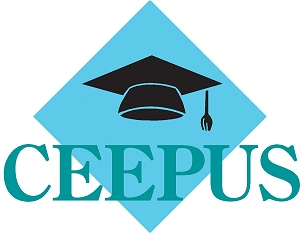 Prihlasovanie na mobility v rámci štipendijného programu CEEPUS pre študentov na akademický rok 2022/2023 bolo otvorené:Študenti sa môžu uchádzať o štipendijný pobyt v rámci siete AMADEUS – AT-0068-18-2223 na nasledovných univerzitách:Záujemcovia si musia vytvoriť prihlášku na nasledovnom linku: https://www.ceepus.info/login/register_short.aspx#nbb.K prihláseniu je potrebné doložiť nasledovné dokumenty, ktoré je potrebné zaslať e-mailom Mgr. Veronike Králikovej, koordinátorke pre stáže a učiteľské a zamestnanecké mobility najneskôr do pondelka 6. júna 2022:životopis – CV v angličtine, motivačný list v angličtine, výpis známok (vyžiadať zo študijného oddelenia) (v slovenčine)Bližšie informácie nájdete na stránke:https://euba.sk/medzinarodne-vztahy/odchadzajuci-studenti/mobilitne-programy/159-ceepuswww.ceepus.info https://ceepus.saia.sk/ https://ceepus.saia.sk/sk/main/prakticke-informacie/UniverzitaSemestrálny pobytPočet miestUniversity of LjubljanaSchool of Economics and Business/Slovenia4 mesiace1 študent